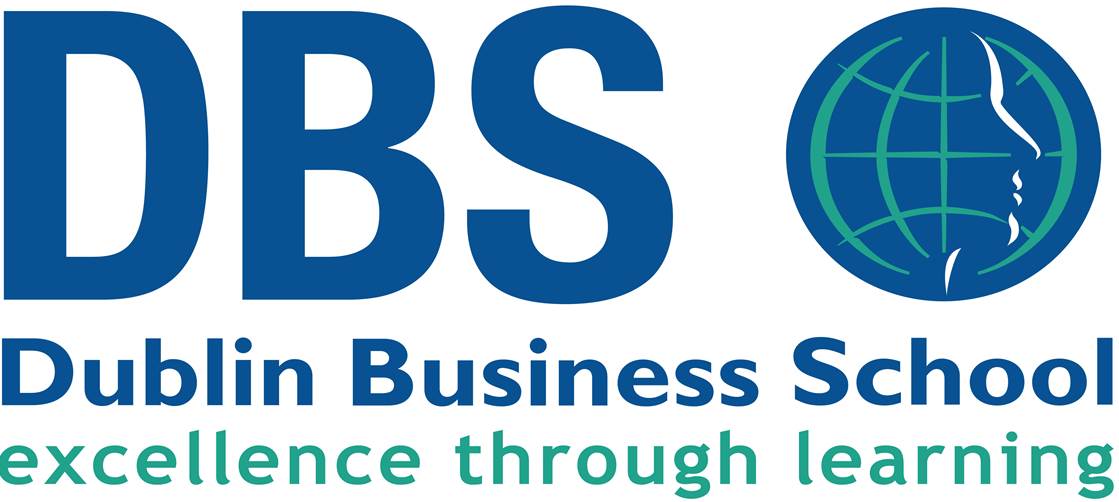 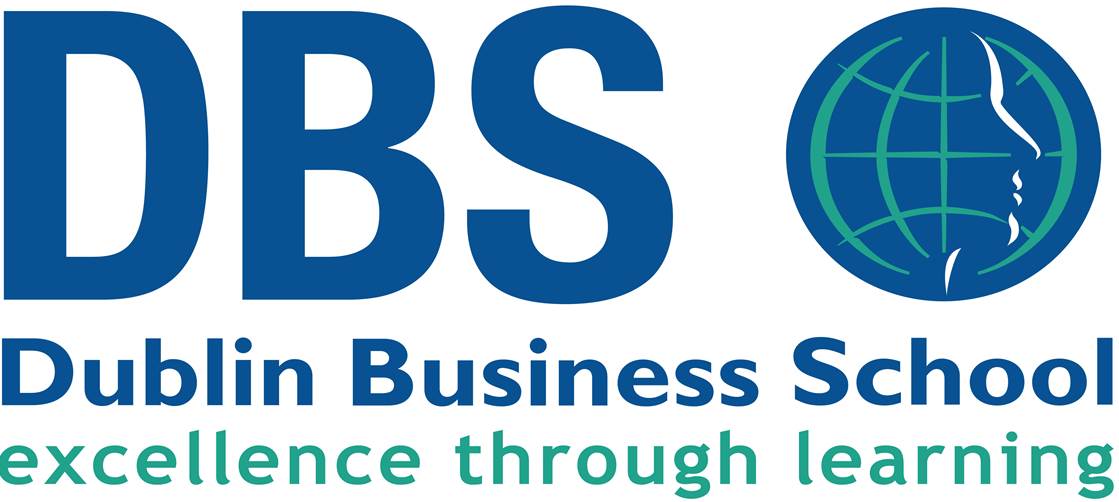 Personal DetailsAcademic Details - (Complete either 2.A or 2.B as appropriate)
2.A – For current DBS studentsSport DetailsSports AchievementsSupporting InformationReferences – Two Sports References (from a coach/teacher/NGB representative)*Any written references from the above referee’s can be attached with the submitted application and will further support the strength of your application too.Additional Information Sheet:Checklist - DBS Sports Performance Scholarship Application Form Name:Date of Birth:Address:Nationality:Contact Number:E-mail: Height:Current Weight:Course & Year:Student Number:2.B – For prospective DBS students2.B – For prospective DBS studentsCAO Number (if available):Non CAO applicant please tick boxPlease list the DBS Course or Courses you are applying for as part of your Sports Performance Scholarship  Application form and please place in order of preference e.g. 1st, 2nd choice:Please list the DBS Course or Courses you are applying for as part of your Sports Performance Scholarship  Application form and please place in order of preference e.g. 1st, 2nd choice:Sports Discipline - (if you are currently competing in more than one sports discipline, please complete information on additional page)Current Club:Current Position(s)Highest level of Representation: (include competition, team, dates, result/personal best)Please list your relevant sports achievements within the last 3-5 years: (continue information on an additional sheet if required)		     Date		     Achievement	       Competition/Result        Level/AgePlease list your relevant sports achievements within the last 3-5 years: (continue information on an additional sheet if required)		     Date		     Achievement	       Competition/Result        Level/AgePlease list your relevant sports achievements within the last 3-5 years: (continue information on an additional sheet if required)		     Date		     Achievement	       Competition/Result        Level/AgePlease list your relevant sports achievements within the last 3-5 years: (continue information on an additional sheet if required)		     Date		     Achievement	       Competition/Result        Level/AgePlease list your relevant sports achievements within the last 3-5 years: (continue information on an additional sheet if required)		     Date		     Achievement	       Competition/Result        Level/AgeExampleInternational levelMay 2014Irish Senior Men’s Hockey TeamEuropean qualifiers, team placed 7thIrish Senior Men’s TeamExampleInternational levelExampleInternational levelExampleInternational levelNational & Provincial levelNational & Provincial levelNational & Provincial levelCounty & Club levelCounty & Club levelCounty & Club levelOther levelsOther levelsPlease provide a brief explanation on the below areas in support of your application for the DBS Sports Performance Scholarship Program.  (Please provide your explanation in the space below or else on a separate document if required)Please provide a brief explanation on the below areas in support of your application for the DBS Sports Performance Scholarship Program.  (Please provide your explanation in the space below or else on a separate document if required)5.A – Give us a brief overview of your sports career to date (specifically some of your highlights worth noting so far).5.B – What are your sporting aims for the 12 month ahead?5.C – Please list what sporting achievements you wish you achieve over the next 3 years.5.D – Why have you selected the above academic program as your preferred course of study?5.E – Explain to us what your career plans are for after college? 5.F – Give us a brief summary of how the DBS Sports Performance Scholarship Program would benefit you personally and professionally?5.G – Please list any additional time constraints that you anticipate to have throughout the year ahead (i.e. Club training twice a week, part-time job 20 hours per week or 5.H – Please share with us any other information which you may feel is relevant to your application (please attach additional documents if required).Reference 1Reference 1Reference 2Reference 2Full NameFull NamePositionPositionContact MobileContact MobileEmail AddressEmail AddressPersonal DetailsAcademic DetailsSports DetailsSports AchievementsSupporting InformationReferences – Two Sports ReferencesAny other relevant documentationAttached photo IDThis completed application form and all of the supporting information documents should be emailed to the Student Experience Officer at DBS (email below) or else hardcopies can be sent to the below postal address:Adam Crowther  - Student Experience OfficerDublin Business School73/83 South Great Georges Street,Dublin 2E: adam.crowther@dbs.ieM: 087-286 7069CLOSING DATE FOR APPLICATIONS:		5pm on Friday 14th July 2017Please note applications received after the closing date will not be processed.